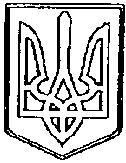 У К Р А Ї Н АЧОРТКІВСЬКА  МІСЬКА   РАДА  ЧЕТВЕРТА  СЕСІЯ С ЬОМОГО СКЛИКАННЯ                                                               РІШЕННЯ                        від 05 cічня  2016 року                                                             № 70     м. Чортків     Про  затвердження  Програми     охорони  довкілля, раціонального     використання природних ресурсів      та забезпечення екологічної  безпеки     міста Чорткова на 2016 рік	              Керуючись підпунктом 22 пункту 1 статті 26 Закону України «Про місцеве самоврядування в Україні» та враховуючи пропозиції постійної депутатської комісії  з питань бюджету, фінансів, цін і комунального майна від 29 грудня 2016 року, міська рада     ВИРІШИЛА:    1.Затвердити Програму охорони довкілля, раціонального використання природних ресурсів та забезпечення екологічної безпеки міста Чорткова  2016 рік (додається).    2.Фінансовому управлінню  міської  ради забезпечити  фінансування програми в  межах коштів  передбачених  бюджетом міста    3.Копію рішення направити в фінансове управління  міської ради, відділ бухгалтерського обліку та звітності  міської ради, Чортківський комбінат комунальних підприємств та  Чортківське виробниче управління водопровідно-каналізаційного господарства.    4.Контроль за  виконанням рішення покласти на комісію з питань бюджету, фінансів, цін і комунального майна міської ради.     Міський голова					                 Володимир  Шматько